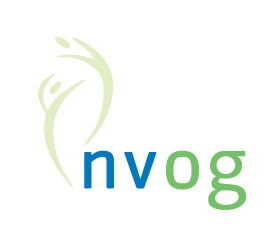 OPLEGGERVERGADERSTUK BESTUURSVERGADERINGOPLEGGERVERGADERSTUK BESTUURSVERGADERINGOnderwerpVanT.b.v. BV d.d.Wat (Wat is vraag aan bestuur of is het ter informatie? Wordt er besluit verwacht van bestuur?)Wat (Wat is vraag aan bestuur of is het ter informatie? Wordt er besluit verwacht van bestuur?)Wat (Wat is vraag aan bestuur of is het ter informatie? Wordt er besluit verwacht van bestuur?)InhoudInhoudInhoudVervolgtrajectBijlagen